Есть дата в снежном феврале23 февраля — это праздник мужества, силы духа, доблести и чести! Этот праздник, который имеет столетнюю историю, прочно вошел в нашу жизнь как олицетворение патриотизма, мужества, благородства и отваги.  В день Защитника Отечества мы отдаем дань уважения и благодарности тем, кто мужественно защищал родную землю от захватчиков, и тем,  кто в мирное время несет нелегкую и ответственную службу. Социальные работники ОСО Тарасовское поздравили мужчин с днем воинской славы, пожелали им крепкого здоровья, мира.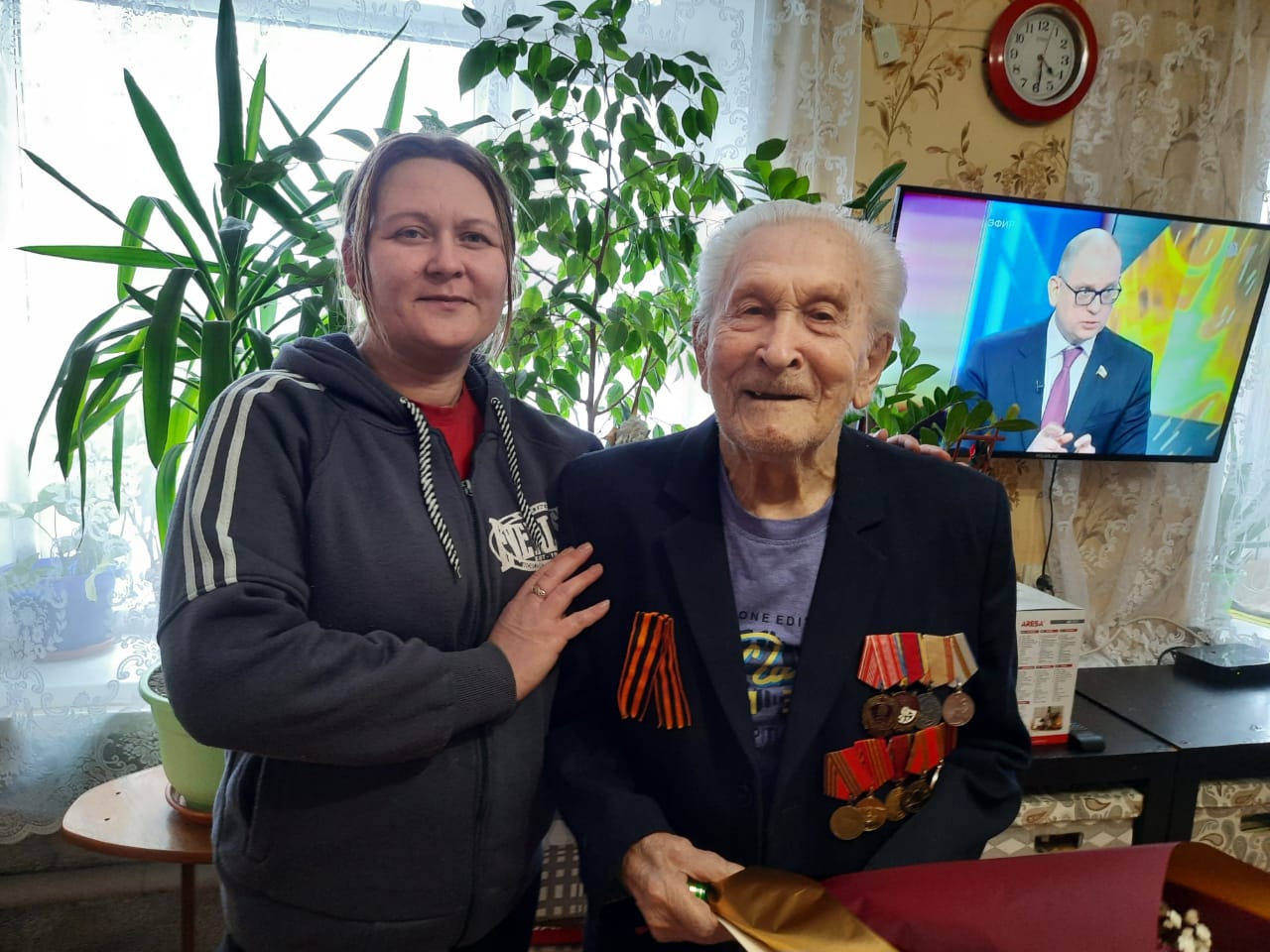 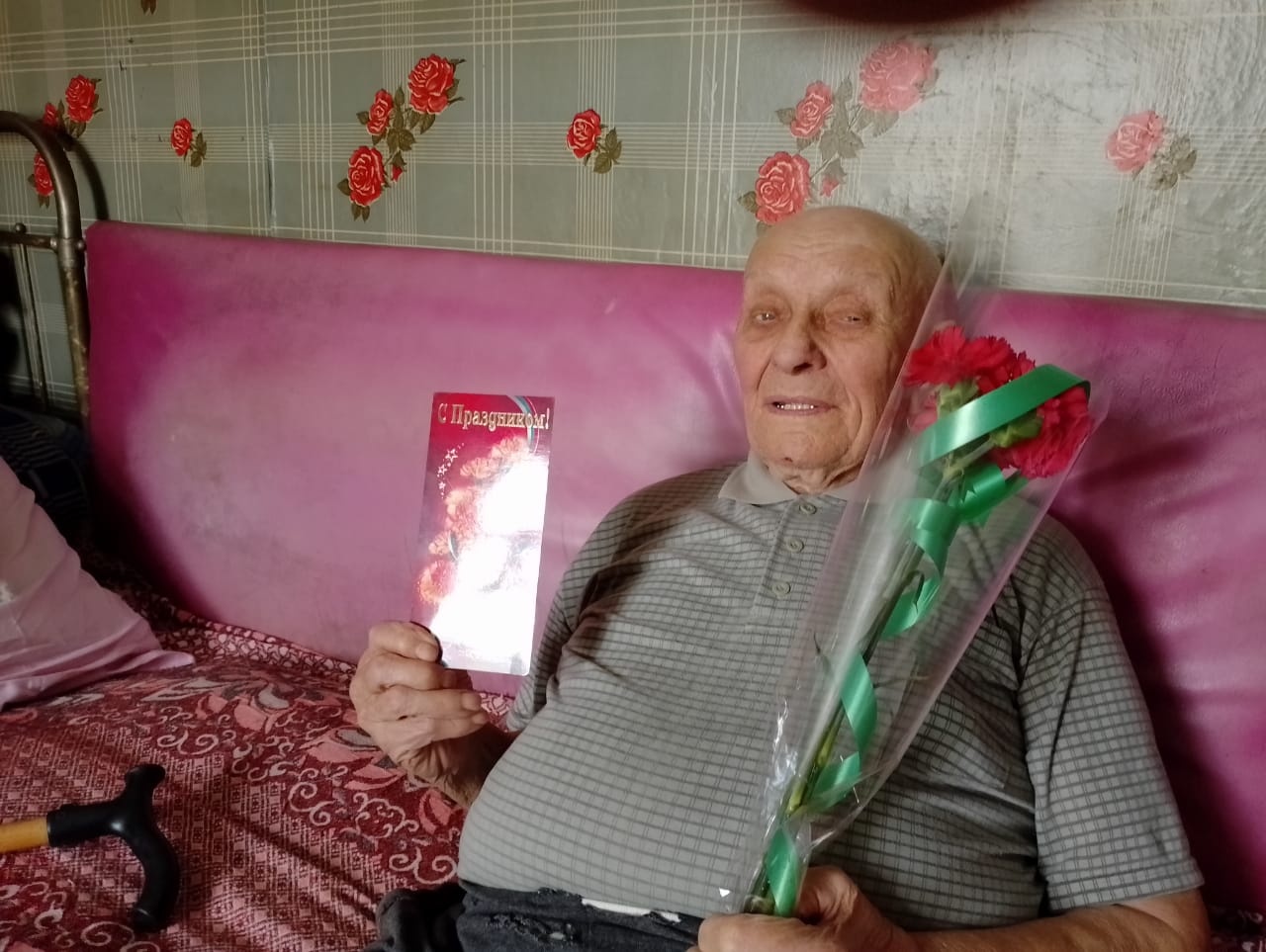 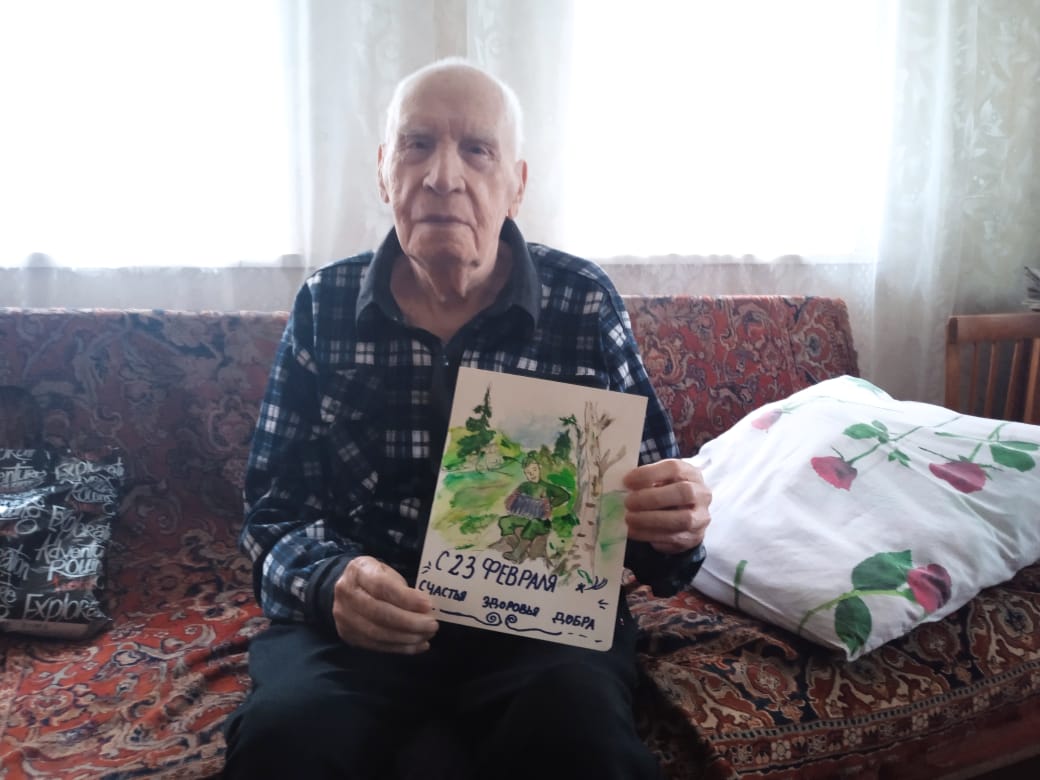 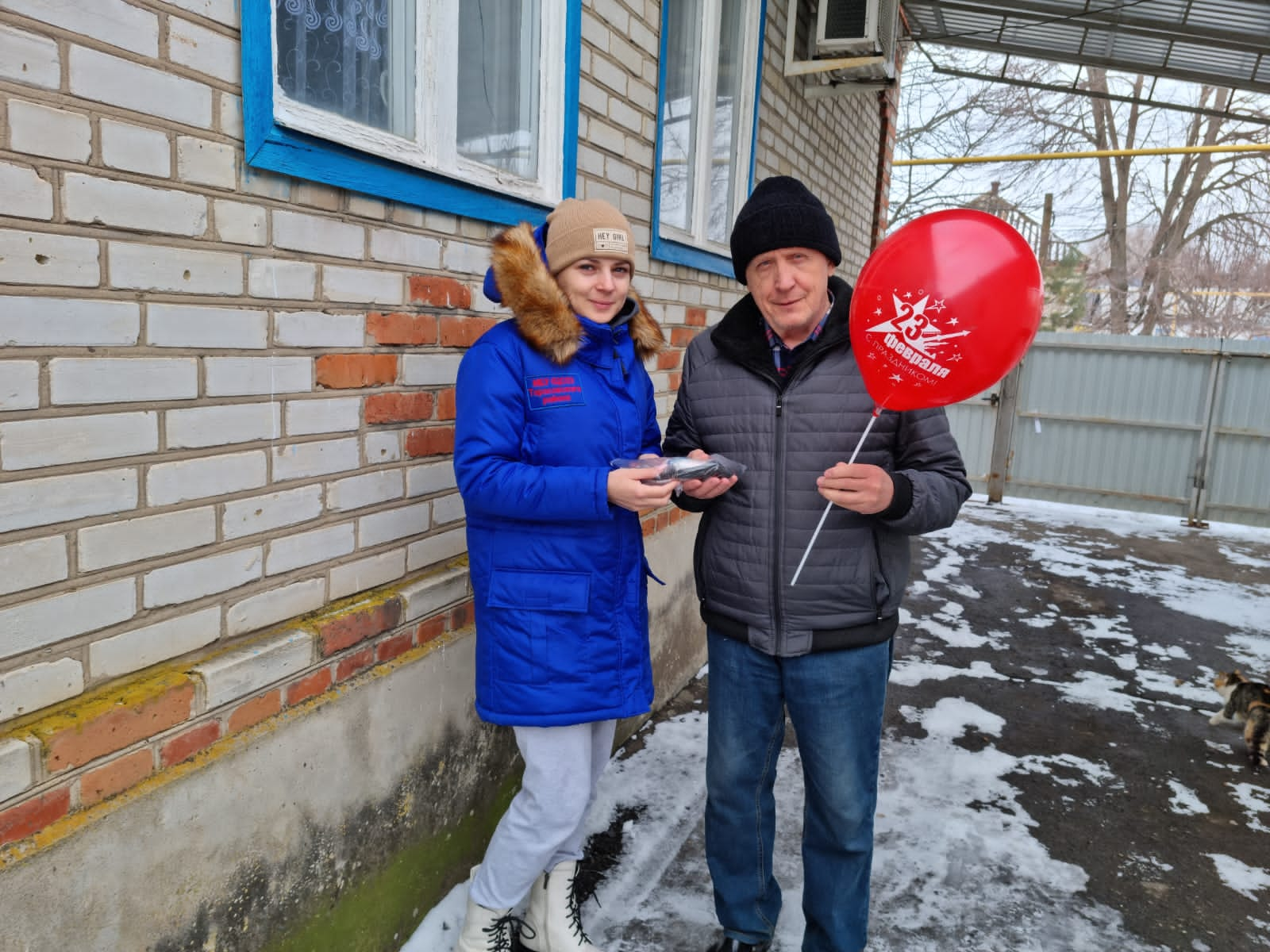 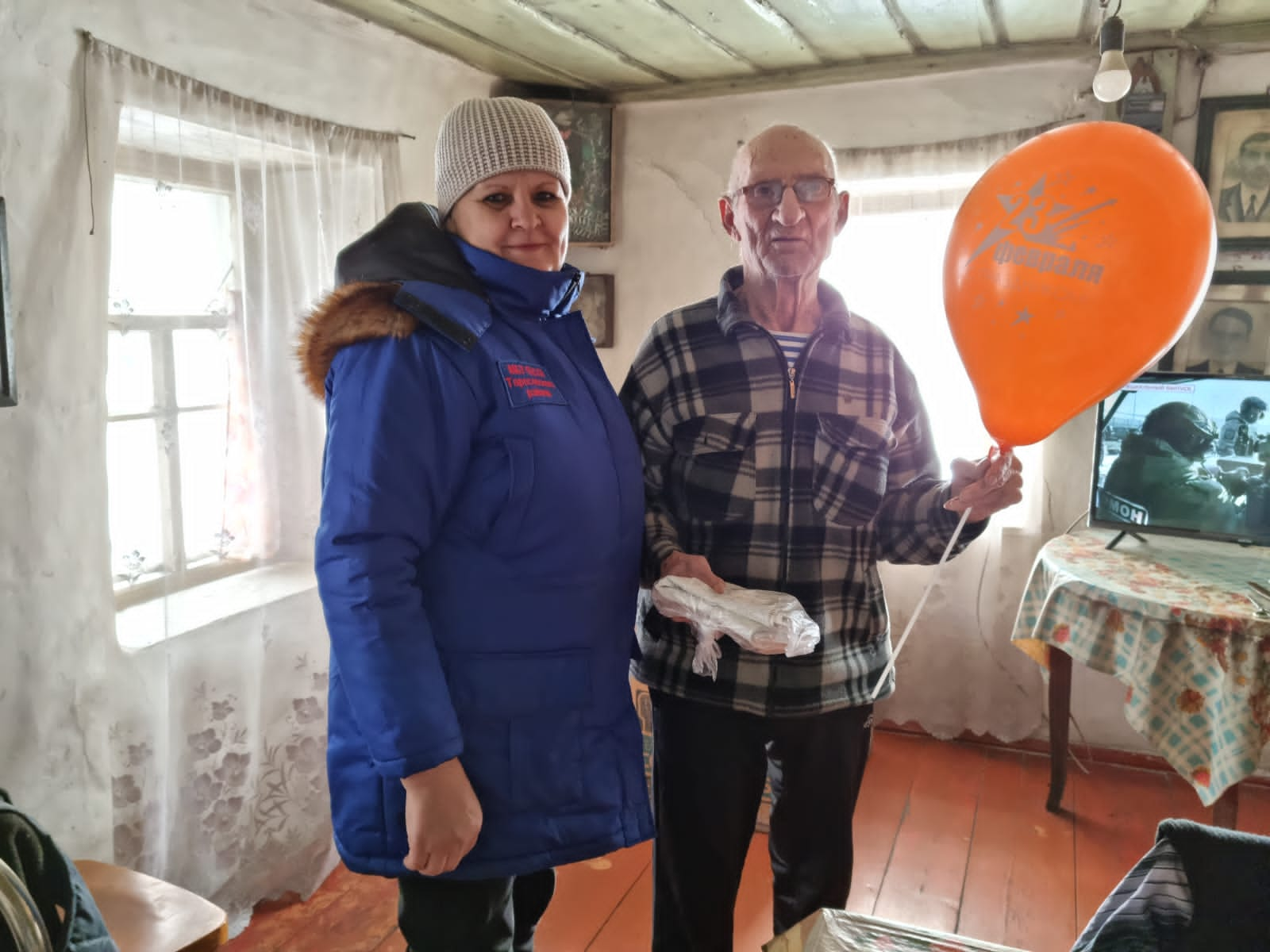 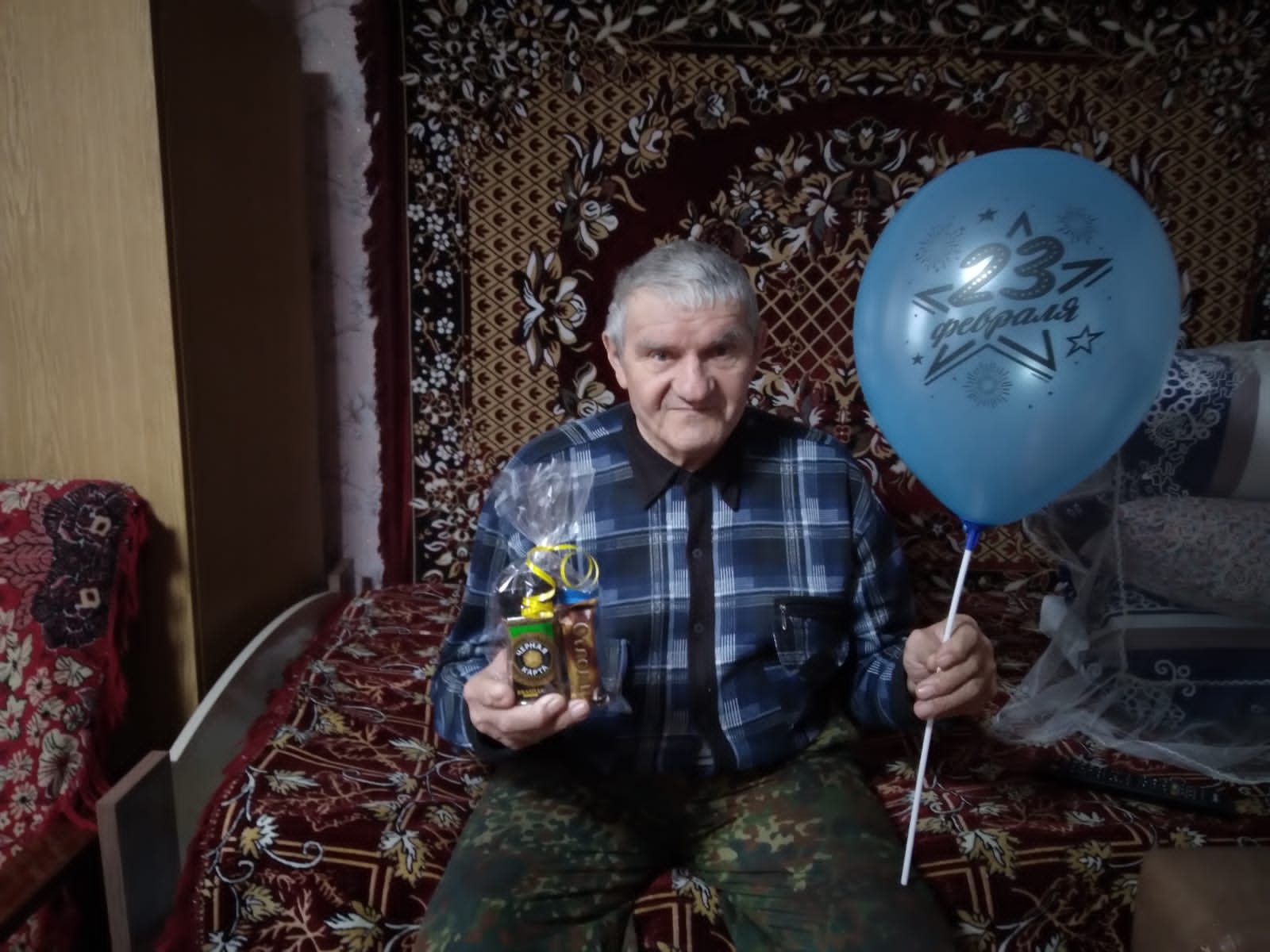 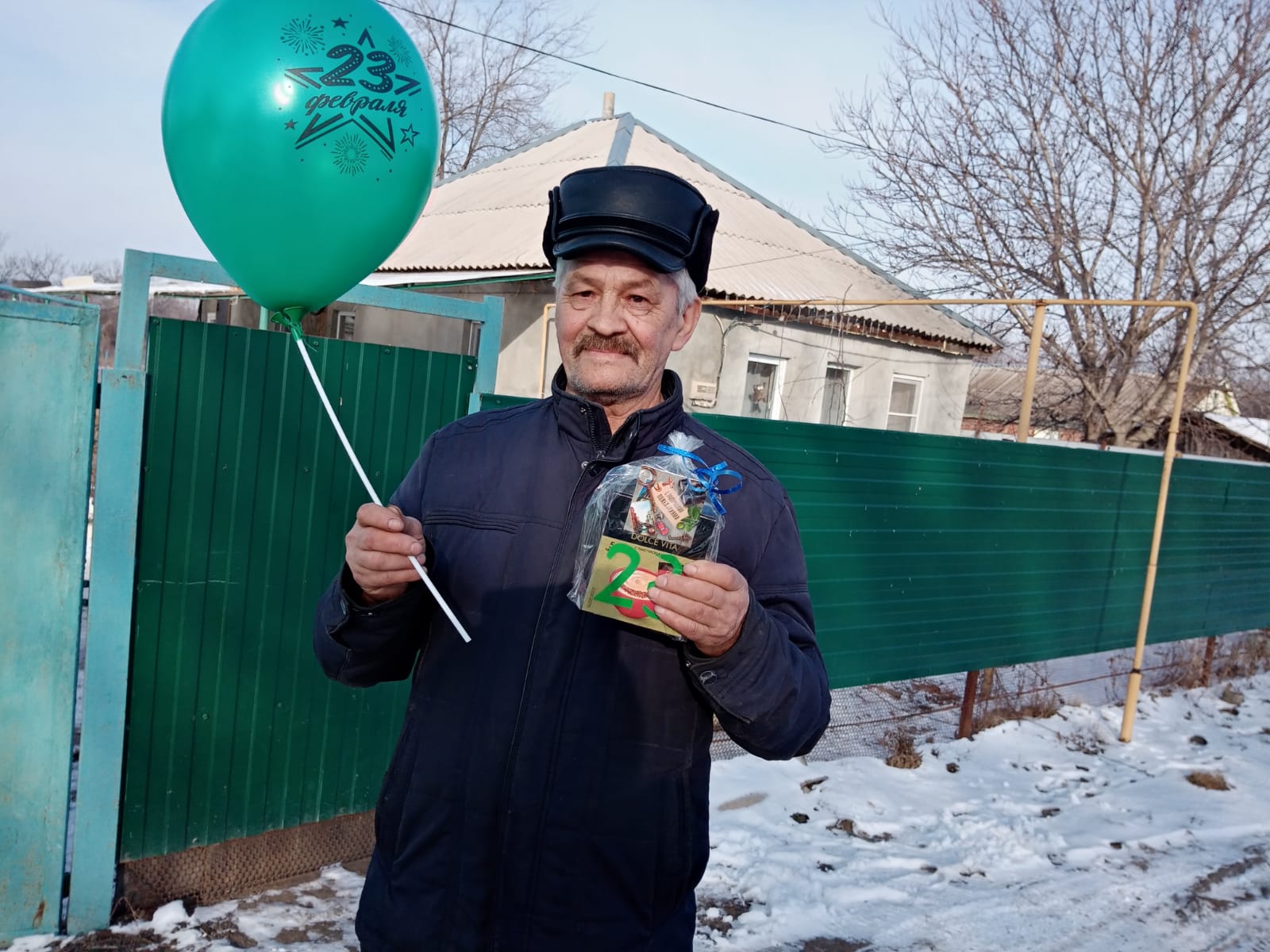 